В соответствии с частью 7.1 статьи 8 Федерального закона от 25.12.2008 №273-ФЗ «О противодействии коррупции», постановлением Правительства Российской Федерации от 13.03.2013 №207 «Об утверждении Правил проверки достоверности и полноты сведений о доходах, об имуществе и обязательствах имущественного характера, представляемых гражданами, претендующими на замещение должностей руководителей федеральных государственных учреждений, и лицами, замещающими эти должности» администрация Козловского муниципального округа Чувашской Республики постановляет:1. Утвердить прилагаемый Порядок проверки достоверности и полноты сведений о доходах, об имуществе и обязательствах имущественного характера, представляемых гражданами, претендующими на замещение должностей руководителей муниципальных учреждений Козловского муниципального округа Чувашской Республики, и руководителями муниципальных учреждений Козловского муниципального округа Чувашской Республики.2. Признать утратившими силу:постановление администрации Козловского района Чувашской Республики от 23.04.2013 №292 «Об утверждении Правил проверки достоверности и полноты сведений о доходах, об имуществе и обязательствах имущественного характера, представляемых гражданами, претендующими на замещение должностей руководителей муниципальных учреждений, и лицами, замещающими эти должности»;постановление администрации Андреево-Базарского сельского поселения Козловского района Чувашской Республики от 23.04.2013 №25 «Об утверждении Правил проверки достоверности и полноты сведений о доходах, об имуществе и обязательствах имущественного характера, представляемых гражданами, претендующими на замещение должностей руководителей муниципальных учреждений, и лицами, замещающими эти должности»;постановление администрации Андреево-Базарского сельского поселения Козловского района Чувашской Республики от 24.12 2018 №92 «О внесении изменений в постановление администрации Андреево-Базарского сельского поселения Козловского района от 23.04.2013 №25 «Об утверждении Правил проверки достоверности и полноты сведений о доходах, об имуществе и обязательствах имущественного характера, представляемых гражданами, претендующими на замещение должностей руководителей муниципальных учреждений, и лицами, замещающими эти должности»;постановление администрации Аттиковского сельского поселения Козловского района Чувашской Республики 23.04.2013 №17 «Об утверждении Правил проверки достоверности и полноты сведений о доходах, об имуществе и обязательствах имущественного характера, представляемых гражданами, претендующими на замещение должностей руководителей муниципальных учреждений и лицами, замещающими эти должности»;постановление администрации Аттиковского сельского поселения Козловского района Чувашской Республики 13.12.2018 №67 «О внесении изменений в постановление администрации Аттиковского сельского поселения Козловского района от 23.04.2013 №17»;постановление администрации Байгуловского сельского поселения Козловского района Чувашской Республики от 23.04.2013 №20 «Об утверждении Правил проверки достоверности и полноты сведений о доходах, об имуществе и обязательствах имущественного характера, представляемых гражданами, претендующими на замещение должностей руководителей муниципальных учреждений, и лицами, замещающими эти должности»;постановление администрации Байгуловского сельского поселения Козловского района Чувашской Республики от 14.12.2018 №64 «О внесении изменений в постановление администрации Козловского района от 23.04.2013 № 20»;постановление администрации Еметкинского сельского поселения Козловского района Чувашской Республики от 23.04.2013 №19 «Об утверждении Правил проверки достоверности и полноты сведений о доходах, об имуществе и обязательствах имущественного характера, представляемых гражданами, претендующими на замещение должностей руководителей муниципальных учреждений, и лицами, замещающими эти должности»;постановление администрации Еметкинского сельского поселения Козловского района Чувашской Республики от 26.12.2018 №75 «О внесении изменений в постановление администрации Козловского района от 23.04.2013 № 19»;Постановление администрации Карамышевского сельского поселения Козловского района Чувашской Республики от 23.04.2013 №29 «Об утверждении Правил проверки достоверности и полноты сведений о доходах, об имуществе и обязательствах имущественного характера, представляемых гражданами, претендующими на  замещение должностей руководителей муниципальных учреждений, и лицами, замещающими эти должности»;Постановление администрации Карамышевского сельского поселения Козловского района Чувашской Республики от 06.12.2018 №82 «О внесении изменений в постановление администрации Карамышевского сельского поселения от 23.04.2013 
№ 29 «Об утверждении Правил проверки достоверности и полноты сведений о доходах, об имуществе и обязательствах имущественного характера, представляемых гражданами, претендующими на замещение должностей руководителей муниципальных учреждений, и лицами, замещающими эти должности»»;постановление администрации Козловского городского поселения Козловского района Чувашской Республики от 23.04.2013 №24 «Об утверждении Правил проверки достоверности и полноты сведений о доходах, об имуществе и обязательствах имущественного характера, предоставляемых гражданами, претендующими на замещение должностей руководителей муниципальных учреждений, и лицами, замещающими эти должности»;постановление администрации Тюрлеминского сельского поселения Козловского района Чувашской Республики от 23.04.2013 №23 «Об утверждении Правил проверки достоверности и полноты сведений о доходах, об имуществе и обязательствах имущественного характера, представляемых гражданами, претендующими на замещение должностей руководителей муниципальных учреждений, и лицами, замещающими эти должности»;постановление администрации Янгильдинского сельского поселения Козловского района Чувашской Республики от 23.04 2013 №16 «Об утверждении Правил проверки достоверности и полноты сведений о доходах, об имуществе и обязательствах имущественного характера, представляемых гражданами, претендующими на замещение должностей руководителей муниципальных учреждений, и лицами, замещающими эти должности»;постановление администрации Янгильдинского сельского поселения Козловского района Чувашской Республики от 03.12.2018 г. №72 «О внесении изменений в постановление № 16 от 23.04.2013 «Об утверждении Правил проверки достоверности и полноты сведений о доходах, об имуществе и обязательствах имущественного характера, представляемых гражданами, претендующими на замещение должностей руководителей муниципальных учреждений, и лицами, замещающими эти должности».3. Настоящее постановление подлежит опубликованию в периодическом печатном издании «Козловский вестник» и размещению на официальном сайте Козловского муниципального округа в сети «Интернет».4. Настоящее постановление вступает в силу со дня его официального опубликования.ГлаваКозловского муниципального округаЧувашской Республики                                                                                             А.Н. ЛюдковПорядок проверки достоверности и полноты сведений о доходах, об имуществе и обязательствах имущественного характера, представляемых гражданами, претендующими на замещение должностей руководителей муниципальных учреждений Козловского муниципального округа Чувашской Республики, и руководителями муниципальных учреждений Козловского муниципального округа Чувашской Республики1. Настоящий Порядок устанавливает механизм осуществления проверки достоверности и полноты представляемых гражданами, претендующими на замещение должностей руководителей муниципальных учреждений Козловского муниципального округа Чувашской Республики, и руководителями муниципальных учреждений Козловского муниципального округа Чувашской Республики (далее - руководитель муниципального учреждения, муниципальные учреждения) сведений о своих доходах, об имуществе и обязательствах имущественного характера, а также о доходах, об имуществе и обязательствах имущественного характера своих супруга (супруги) и несовершеннолетних детей (далее - проверка).2. Проверка осуществляется по решению органа местного самоуправления, осуществляющего функции и полномочия учредителя муниципального учреждения (далее - уполномоченный орган).3. Проверку осуществляют уполномоченные должностные лица уполномоченного органа (далее - уполномоченное должностное лицо).4. Основанием для осуществления проверки является информация, представленная в письменном виде в установленном порядке:а) правоохранительными органами, иными государственными органами, органами местного самоуправления и их должностными лицами;б) кадровыми службами уполномоченных органов, указанных в пункте 2 настоящего порядка, осуществляющими функции по профилактике коррупционных и иных правонарушений (должностными лицами кадровых служб, ответственными за работу по профилактике коррупционных и иных правонарушений);в) постоянно действующими руководящими органами политических партий и зарегистрированных в соответствии с законодательством Российской Федерации иных общероссийских общественных объединений, не являющихся политическими партиями;г) Общественной палатой Российской Федерации, Общественной палатой Чувашской Республики;д) общероссийскими и республиканскими средствами массовой информации.5. Информация анонимного характера не может служить основанием для проверки.6. Проверка осуществляется в срок, не превышающий 60 дней со дня принятия решения о ее проведении. Срок проверки может быть продлен до 90 дней решением уполномоченного органа, принявшего решение о проведении проверки.7. При осуществлении проверки уполномоченное должностное лицо вправе:а) проводить беседу с гражданином, претендующим на замещение должности руководителя муниципального учреждения, а также с лицом, замещающим должность руководителя муниципального учреждения;б) изучать представленные гражданином, претендующим на замещение должности руководителя муниципального учреждения, а также лицом, замещающим должность руководителя муниципального учреждения, сведения о доходах, об имуществе и обязательствах имущественного характера и дополнительные материалы;в) получать от гражданина, претендующего на замещение должности руководителя муниципального учреждения, а также от лица, замещающего должность руководителя муниципального учреждения, пояснения по представленным им сведениям о доходах, об имуществе и обязательствах имущественного характера и материалам.8. Уполномоченное должностное лицо обеспечивает:а) уведомление в письменной форме лица, замещающего должность руководителя муниципального учреждения, о начале в отношении его проверки - в течение 2 рабочих дней со дня принятия решения о начале проверки;б) информирование лица, замещающего должность руководителя муниципального учреждения, в случае его обращения о том, какие представляемые им сведения, указанные в пункте 1 настоящего Порядка, подлежат проверке, - в течение 7 рабочих дней со дня обращения, а при наличии уважительной причины - в срок, согласованный с указанным лицом.9. По окончании проверки уполномоченное должностное лицо обязано ознакомить лицо, замещающее должность руководителя муниципального учреждения, с результатами проверки.10. Лицо, замещающее должность руководителя муниципального учреждения, вправе:а) давать пояснения в письменной форме в ходе проверки, а также по результатам проверки;б) представлять дополнительные материалы и давать по ним пояснения в письменной форме.Пояснения, указанные в настоящем пункте, приобщаются к материалам проверки.11. По результатам проверки уполномоченный орган принимает одно из следующих решений:а) о назначении гражданина, претендующего на замещение должности руководителя муниципального учреждения, на должность руководителя муниципального учреждения;б) об отказе гражданину, претендующему на замещение должности руководителя муниципального учреждения, в назначении на должность руководителя муниципального учреждения;в) о применении к лицу, замещающему должность руководителя муниципального учреждения, мер дисциплинарной ответственности (при наличии оснований для привлечения его к дисциплинарной ответственности).12. При установлении в ходе проверки обстоятельств, свидетельствующих о наличии признаков преступления или административного правонарушения, материалы об этом представляются в соответствующие государственные органы.13. Подлинники справок о доходах, расходах, об имуществе и обязательствах имущественного характера, а также материалы проверки, поступившие в уполномоченный орган или уполномоченному лицу, хранятся ими в соответствии с законодательством Российской Федерации и законодательством Чувашской Республики об архивном деле.ЧĂваш РеспубликиКуславкка МУНИЦИПАЛЛĂОКРУГĔНАдминистрацийĔЙЫШĂНУ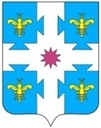 Чувашская республикаАДМИНИСТРАЦИЯКозловского муниципального округаПОСТАНОВЛЕНИЕ__.__.2023 _ №11.05.2023  №395Куславкка хулиг. КозловкаОб утверждении Порядка проверки достоверности и полноты сведений о доходах, об имуществе и обязательствах имущественного характера, представляемых гражданами, претендующими на замещение должностей руководителей муниципальных учреждений Козловского муниципального округа Чувашской Республики, и руководителями муниципальных учреждений Козловского муниципального округа Чувашской РеспубликиПриложениек постановлению администрацииКозловского муниципального округа Чувашской Республикиот 11. 05.2023 №395